Name: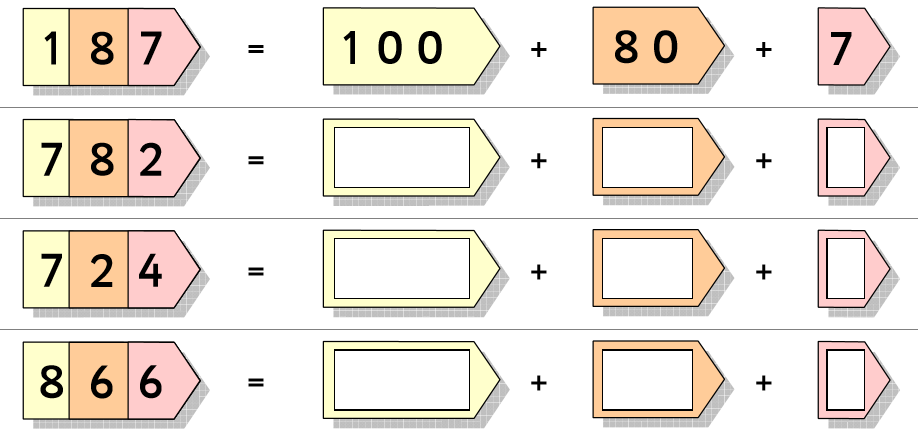 Example 673 = 70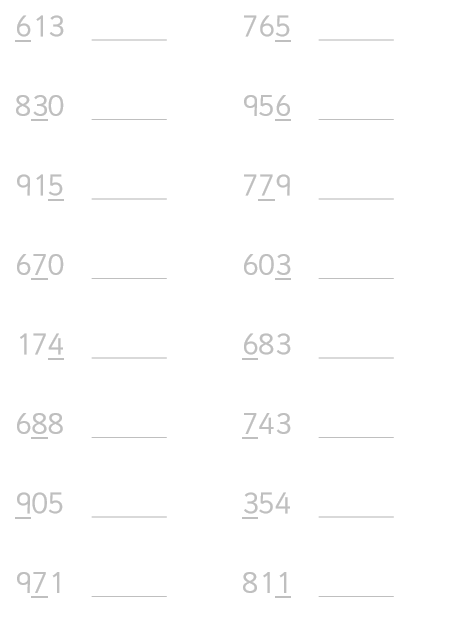 This week we are practise our 2 times tables.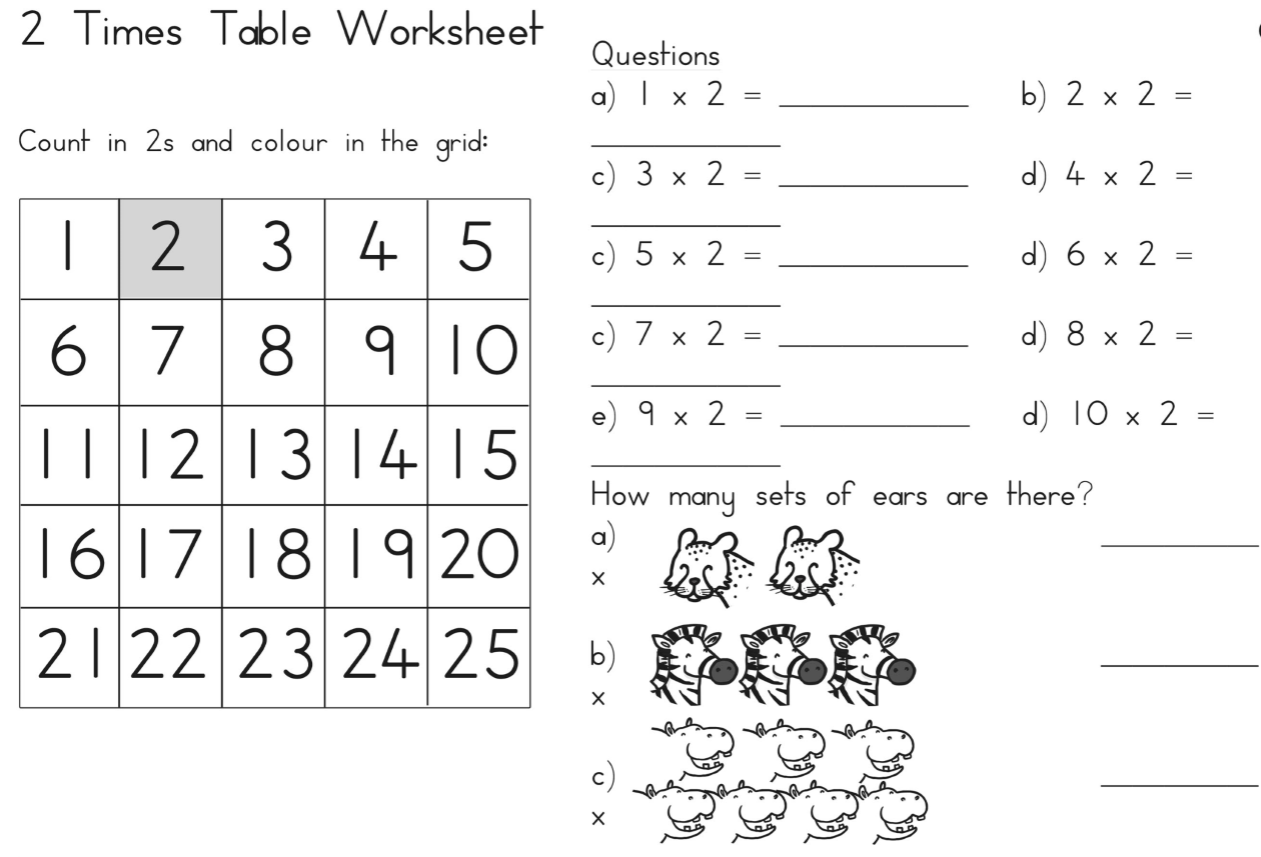 SpellingsPrefixes – un and disunhappyunluckyunwelldislikedisagreedisobeydisappear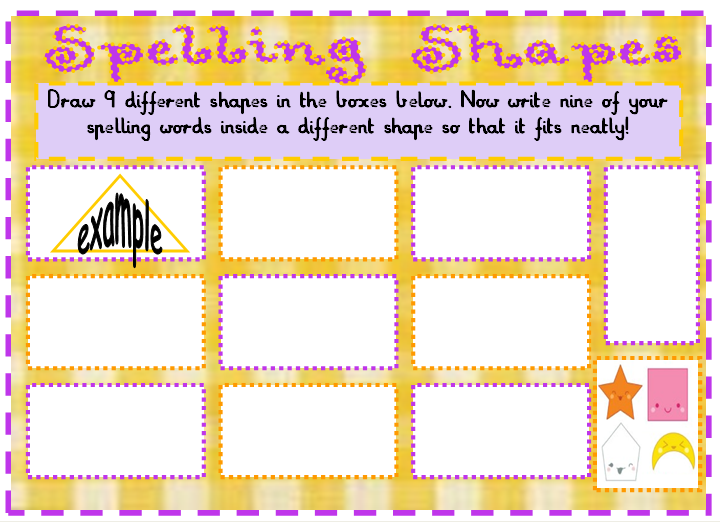 